2015 Northwest Regional High Point RulesIf you would like to request a copy of these rules, you may download the rules from the TWHBEA of WA Website.  If you have any questions, concerns, or comments, please email the High Point Committee Chairperson:Alesia Collins  abalesia12@hotmail.comThe following rules cover:Sponsoring OrganizationHigh Point Chairman PositionAwards Chairman PositionPoints Tabulator PositionShow Approval CommitteePoints ProtestHow do Shows Qualify?How the PNRHP program is funded?Who Qualifies?Show Year DefinitionClub membership requirementHow are Points Earned?Proof of OwnershipOwnership TransferNovice StatusHigh Point Awards DivisionsNorthwest Regional High Point Award DescriptionsSponsoring OrganizationThe organization and supervision of these awards is the Tennessee Walking Horse Breeders and Exhibitors Association of Washington (TWHBEA of WA).  High Point Chairperson The NWRHP committee is made up of up to five representatives from both TWHEAO and TWHBEA of WA.  The participating members of the NWRHP committee select the Chairperson of the NWRHP committee.  The 2015 members of this committee are:  Alesia Collins;Chairman, Susie Bray, Sharon Gueck, Linda Arnold, and Bill Billings.  Awards Chairperson   
Each year, TWHBEA of WA shall appoint an Awards Chairperson.  The Awards Chairperson shall work together with committee representatives to select and purchase awards, coordinate as needed with the banquet committee, and be generally responsible for the Awards presentation. 
Points Tabulator
Each year, the NWRHP committee shall appoint a High Points Tabulator. This person is responsible for keeping a running tabulation of all points earned by participating exhibitors and horses during the year.  The tabulator for the 2015 show season is Sharon Gueck.   After each show the results may be posted on the website for all exhibitors to review.  The official results shall be posted on the TWHBEA of WA website (www.twhbeaofwa.com).  Contact the Points Tabulator for point related questions. Sharon Gueck – sgueck1970@hotmail.comShow Approval Committee
Members of the High Point Committee also serve as the NWRHP Points/Show Approval Committee.  The President of TWHBEA of WA may appoint additional members to this committee at his or her discretion.  All questions and applications for show approval shall be referred to this committee.  Shows not approved the previous season must submit a show premium and show approval application form to NWRHP Chairperson for review by the NWRHP Committee.  Shows that make major changes (combining with other shows, etc.) will need to have approval as a new show.  Show approval of NEW shows must be made 30 days prior to scheduled show.  The show approval committee has the discretion to extend the approval date.
Points ProtestAny questions or protests concerning policy, procedure, qualifications of a horse or rider, or results tabulations, must be submitted, in writing or via e-mail, to the High Points Committee Chairperson for review by the Committee.  For questions or protests concerning point’s tabulations, exhibitors and owners have 30 calendar days from the original posting of the results in question, to comment on or contest the tabulations.   How do shows qualify?The sponsoring organization of a qualified show must be governed by the Western International Walking Horse Association Rule Book(WIWHA), or the Walking Horse Owners Association(WHOA) Rule Book for the current year. The qualified show must use a Licensed Judge.The qualified show must use a Licensed DQP and follow USDA rules with regard to the Federal Horse Protection Act.The qualified show may be held in any of these states - Oregon, Washington, and Idaho.The qualified show shall meet or exceed 1 class in each of these divisions: Halter (Model and Showmanship are classified as Halter), Liteshod Pleasure, Trail Pleasure, Plantation Pleasure, Country Pleasure, and Versatility (as recognized by the TWHBEA Versatility rule book) or all the above divisions. Exception:  Versatility Shows will be recognized as a Northwest Regional Highpoint show, so long as they are approved on an annual basis.Shows requesting recognition must make the request in writing to the Northwest Regional Highpoints Committee, c/o High Points Committee Chairperson.  (Shows that are approved will continue to be eligible for Hi-Point approval as long as they continue to meet the current criteria.)New shows requesting qualification must submit a show premium and a written request for approval at least 30 days prior to the scheduled date of the show, to the Northwest Regional High Points Chairperson.  All shows may submit their class list to the NWRHP Committee Chairperson prior to sending out to the public for the purpose of review as to which classes will be eligible for High Point Division Awards.How the NWRHP program is funded.Participating NWRHP approved shows shall pay a $10.00 per horse entry fee that will be used to fund the NWRHP program.  Each year the proceeds collected by shows from this fee are used purchase awards for the winners and help fund the annual High Point Banquet.  It shall be at the discretion of show management from each participating show how to collect the $10.00 per horse fee. Horse Show Management is responsible to pay the $10.00 per horse fee to the High Point Program  The NWRHP Committee will collect the funds from participating shows.At the end of each show the Show Committee shall make payment to the NWRHP $10.00 per horse fee.  It is up to the individual shows to pay the NWRHP.Horse Show Management will receive a bill/invoice for per horse fee. The funds collected will be deposited into a bank account on behalf of the NWRHP Program.  The deadline to receive unpaid funds from participating shows shall be no later than November 30th of the same year. If billed amount is not received by November 30 of the show year, points will not be counted.The NWRHP Committee is not responsible for collecting the fees from exhibitors.Who Qualifies?Awards categories include those for horses and/or riders. A horse is considered qualified if it has shown at a NWRHP approved show.  A horse is considered qualified if it has show in at least 2 NWRHP approved shows. A horse is considered qualified if the owner of horse is a member in good standing of TWHBEA of WA. A rider is considered qualified if they are a TWHBEA of WA member in good standing.Additional requirements:If horse is leased, the lessee should be a member of TWHBEA of WA, but not necessarily the owner.A signed copy of the lease agreement must be on file with the NWRHP chairperson for the horse to accumulate points. SHOW YEARJanuary 1, 2015 to November 30, 2015HOW ARE POINTS EARNED?A horse and/or riders earns points while winning or placing in the ribbons in classes which are held exclusively for registered Tennessee Walking Horses in any NWRHP approved show.  Points shall be designated as follows:Tabulation Example: A horse placing 3rd in a qualifying class receives 6 points; if the same horse then places 3rd in the championship class, it would receive another 12 points, for a total of 22 points.Championship classes held without qualifying classes do not receive double points and are calculated the same as a qualifying class, unless said championship class requires a championship entry fee. Championship classes that do not place to 5th or 8th place will not count for High Point in that Division, i.e. Model or Halter Championships.NotesAny horse receiving a sensitivity ticket will lose all its points for that show.Best of Show Classes WILL NOT COUNT FOR HIGHPOINTS For a horse and or rider to qualify for a year end highpoint in their division the horse and or rider MUST compete at 2 or more NWRHP approved shows.. Horses and or riders who show at only one show will not be eligible for year end highpoints. 
IN THE EVENT OF A POINTS TIEIf at the end of the year when final tabulations for an award results in a tie, the following rules shall apply:  The horse with the most 1st place wins is first, following with second place ties, etc. In the event of a tie, the next award will be skipped; i.e. if there is a tie for 2nd, no 3rd place will be awarded.  Results would be 1st, 2nd (tie), 4th, 5th.RESTRICTED CLASSES Only count for points towards miscellaneous type awards, examples - novice rider awards, amateur rider awards, youth rider awards, horse of the year and other specialty awards.  Examples of restricted classes include but are not limited to limit classes and novice classes.  A class that specifies only amateur riders is not considered a restricted class.PROOF OF OWNERSHIPPoints will be given to those identified as owners or registered agents on the horse show premium (copy of the lease or sales agreement shall be on file with NWRHP Chairman).  Should there be a written protest made to the High Points Committee, the horse owner or registered agent may be asked to produce proof of ownership.
OWNERSHIP TRANSFERThe Points Tabulator must be notified of the change of ownership no later than Oct. 31 as the High Point Award is given to the registered owner of the horse as of Oct. 31. As a reminder, the Show Secretary MUST immediately be notified of a change in ownership of a horse during a horse show.  This is a USDA RULE, for purposes of identification for DQP inspection.  Additionally, if the horse is sold after October 31, the award will go to the owner of record as of October 31, rather than the new owner of record, unless the old owner wishes for the new owner to receive the award.NOVICE STATUSThe Novice Rider must be a "novice" as defined (no more than 3 blue ribbons) at the beginning of the calendar year – January 1.Novice rider, for the purpose of this NOVICE High Point Award only, will be considered a Novice for the entire current show season no matter at what point he/she achieves their 3 blue ribbons during the current show year.  Once you have accumulated 3 blue ribbons in any class during your show experience (1 show or 50 shows), you are no longer considered a Novice by the individual horse shows. You would not be eligible for the novice classes, but could continue to accumulate points in all regular classes towards the NOVICE High Point Award for the season in which you began showing qualified as a "novice rider". See WIWHA Rule Book for a more enhanced description of Novice Status.AWARDS INFORMATIONNotice:  With regard to receiving your award, if you cannot be present at the ceremony, it is the award recipient’s responsibility to have someone accept your award.  If your award is not picked up at the banquet, shipping of the award will be at the recipient’s expense. All trophies and ribbons will be held for one month following the awards banquet.  HIGH POINT AWARDS DIVISIONSHALTER HORSE AWARDS  Awarded 1st through 5thWeanling Colts & Fillies (combined)Yearling Colts & Fillies (combined)Model  All Model classes to count, Mares, Gelding, Stallions, Amateur, and YouthHalter 2 & OverYOUTH RIDER/HANDLER AWARDS  Awarded 1st through 5thYouth Performance RiderYouth Pleasure Rider 2 GaitYouth Pleasure Rider 3 GaitPERFORMANCE AWARDS- Show Division  Awarded 1st through 5thShow 2 Gait (amateur and open)Show 3 Gait (amateur and open)Show Pleasure (amateur, open, 2 gait, and 3 gait)Show Junior Horse 2 Gait (amateur and open, horses 4 and Under)PLEASURE AWARDS – Pleasure Division Awarded 1st through 5thCountry Pleasure English or Western 2 Gait- AMCountry Pleasure English or Western 3 Gait-AMLiteshod English or Western, 2 GaitLiteshod English or Western 3 GaitPlantation English or Western, 2 GaitPlantation, English or Western 3 GaitTrail Pleasure English or Western 3 Gait-AMTrail Pleasure English or Western 2 Gait-AMMISCELLANEOUS AWARDS   Awarded 1st through 5thTrail (Open Trail only)Water GlassEquitation E/W OpenYEAR END SPECIALTY AWARDS   Awarded 1st only    Adult Novice RiderYouth Novice RiderAmateur Owned & Trained Horse and Rider CombinationAdult Amateur Showman AwardYouth Showman 13 & Under AwardYouth Showman 14 – 17 AwardHigh Point TrainerHORSE OF THE YEAR AWARDS Awarded 1st only Horse of the Year PerformanceHorse of the Year PlantationHorse of the Year LiteshodHorse of the Year Trail PleasureHorse of the Year Country PleasureHose of the Year Junior pleasureVersatile Horse of the YearNWRHP Awards Committee reserves the right to combine, split, or add awards at the discretion of the Committee to accurately represent the horses and exhibitors during the show season.
NORTHWEST REGIONAL HIGH POINTAWARD DESCRIPTIONSHALTER HORSE AWARDSWEANLING COLTS AND FILLIES AWARDHigh point awards through fifth place will be awarded to the owners of horses accumulating the most points during the year in Weanling Colt or Filly division as outlined above. If Weanling and Yearling halter classes are combined at a show, points will be counted to the horse in the appropriate division.  No points will be awarded for Weanling championships or reserve championships won at shows.YEARLING COLTS AND FILLIES AWARDHigh point awards through fifth place will be awarded to the owners of horses accumulating the most points during the year in Yearling Colt or Filly division as outlined above. If Weanling and Yearling halter classes are combined at a show, points will be counted to the horse in the appropriate division.  No points will be awarded for Yearling championships or reserve championships won at shows.MODEL AWARD 
High point awards through fifth place will be awarded to the owners of horses accumulating the most points during the year in model classes.  No points will be awarded for model championships or reserve championships won at shows, unless the class requires an entry fee and ties to 5th place.HALTER 2 & OVER AWARDHigh point awards through fifth place will be awarded to the owners of horses accumulating the most points during the year in the Halter 2 & Over division as outlined above.  No points will be awarded for halter championships or reserve championships won at shows, unless the class requires an entry fee and ties to 5th place.YOUTH RIDER/HANDLER AWARDSYOUTH PERFORMANCE HORSE RIDERHigh point awards through fifth place will be presented to the rider accumulating the most points during the year in the Performance Horse Division.YOUTH PLEASURE RIDER - 2 GAIT 
High Point awards through fifth place will be presented to the youth rider accumulating the most points during the year in the flat shod youth 2 gait division.  Non-rail and restricted classes (i.e. maiden, novice or limit) do not count for this award.  Flat shod division to include Plantation, Liteshod, Trail Pleasure and Country Pleasure.
Note:  Riders winning an award in this division may not win an award in the 3 Gait Division.YOUTH PLEASURE RIDER - 3 GAIT 
High Point awards through fifth place will be presented to the youth rider accumulating the most points during the year in the flat shod youth 3 gait division.  Non-rail and restricted classes (i.e. maiden, novice or limit) do not count for this award.  Flat shod division to include Plantation, Liteshod, Trail Pleasure and Country Pleasure.
Note:  Riders winning an award in this division may not win an award in the 2 Gait Division.YOUTH EQUITATION 3 GAIT
High Point awards through fifth place will be presented to the youth rider accumulating the most points in the Equitation 3 Gait Division (WIWHA and Stock Seat).YOUTH EQUITATION 2 GAIT
High Point awards through fifth place will be presented to the youth rider accumulating the most points in Equitation 2 Gait Division (WIWHA and Stock Seat).PERFORMANCE HORSE DIVISIONSHOW 2 GAIT - PERFORMANCE DIVISION
High point awards through fifth place will be presented to the owner of the horse accumulating the most points during the year in the Show 2 gait division, in classes without restriction on horse or rider.

SHOW 3 GAIT- PERFORMANCE DIVISION
High point awards through fifth place will be presented to the owner of the horse accumulating the most points during the year in the Show 3 gait division, in classes without restriction on horse or rider.
SHOW PLEASURE – PERFORMANCE DIVISION
High Point awards through fifth place will be presented to the owner of the horse accumulating the most points during the year, in the Show Pleasure 3 gait division and Show Pleasure 2 gait division only, in classes without restriction on horse or rider.
JUNIOR HORSE - PERFORMANCE DIVISION 
High Point awards through fifth place will be presented to the owner of the horse accumulating the most points during the year, in the 2 and 3 year old, and 4 & under Show/Show Pleasure Performance Division, under saddle only, in classes without restriction on horse or rider. Only classes for 2, 3 and 4 year olds will count for this cumulative Junior Horse Award.PLEASURE DIVISIONCOUNTRY PLEASURE ENGLISH OR WESTERN - 2 GAIT
High Point awards through fifth place will be presented to the owner of the horse accumulating the most points in the Country Pleasure English or Western 2 gait division, amateur rider, without restriction on horse or rider.COUNTRY PLEASURE ENGLISH OR WESTERN - 3 GAIT
High Point awards through fifth place will be presented to the owner of the horse accumulating the most points during the year in the Country Pleasure English or Western 3 gait division, amateur rider, without restriction on horse or rider.LITESHOD ENGLISH OR WESTERN - 3 GAIT
High Point awards through fifth place will be presented to the owner of the horse accumulating the most points in the Liteshod English or Western 3 gait open and amateur only, without restriction on horse or rider.
LITESHOD ENGLISH OR WESTERN - 2 GAIT
High Point awards through fifth place will be presented to the owner of the horse accumulating the most points in the Liteshod English or Western 2 gait open and amateur only, without restriction on horse or rider.PLANTATION ENGLISH OR WESTERN- 3 GAIT
High Point awards through fifth place will be presented to the owner of the horse accumulating the most points during the year, in the Plantation English or Western 3 gait open and amateur only, without restriction on horse or rider.

PLANTATION ENGLISH OR WESTERN - 2 GAIT
High Point awards through fifth place will be presented to the owner of the horse accumulating the most points during the year, in the Plantation English or Western 2 gait open and amateur only, without restriction on horse on horse or rider.

.
TRAIL PLEASURE ENGLISH OR WESTERN - 2 GAIT
High Point awards through fifth place will be presented to the owner of the horse accumulating the most points in the Trail Pleasure English or Western 2 gait division, amateur rider, without restriction on horse or rider.TRAIL PLEASURE ENGLISH OR WESTERN - 3 GAIT
High Point awards through fifth place will be presented to the owner of the horse accumulating the most points during the year in the Trail Pleasure 3 Gait English or Western division, amateur rider, without restriction on horse or rider.MISCELLANEOUS AWARDSTRAIL High Point awards through fifth place will be presented to the owner of the horse accumulating the most points during the year in the ALL Open Trail Horse classes.WATER GLASSHigh Point awards through fifth place will be presented to the owner of the horse accumulating the most points during the year in the water glass class.Equitation E/W OpenHigh Point awards through fifth place will be presented to the rider accumulating the most points in any of the Equitation 2 or 3 Gait Divisions (WIWHA and Stock Seat).YEAR END SPECIALTY AWARDS ADULT NOVICE RIDER 
A high point award will be given to the adult (18 years and over) who accumulates the most points during the show season in novice and regular points (performance) classes.  REFER TO NOVICE STATUS DEFINITION.YOUTH NOVICE RIDER 
A high point award will be given to the youth (17 years and younger) who accumulates the most points during the show season in novice classes, novice youth and regular points (performance) classes.  REFER TO NOVICE STATUS DEFINITION.AMATEUR OWNED AND TRAINED – PLEASURE Presented to the Amateur Owner of the horse accumulating the most points while being shown in the Flat Shod 2 and or 3 Gait Division only.  The horse must be trained and ridden by the amateur owner. Horse to have had no professional training within 90 days prior to being shown; refer to WIWHA rulebook for definition.  Horses may be leased or co-owned.  Amateur rider/horse combination to accumulate points individually.ADULT AMATUER SHOWMAN AWARD
Presented to the amateur adult rider/handler accumulating the most points during the year in any division the rider is permitted to exhibit.  All halter, open &/or amateur divisions, 2 gait and 3 gait, all versatility classes.  Showman will accumulate points on any and all eligible horses they are listed as the exhibitor/handler as per the show results provided by the show secretary.YOUTH SHOWMAN 13 & Under AWARDPresented to the Youth 13 & Under rider/handler accumulating the most points during the year in any division the rider is permitted to exhibit.  All halter, open &/or amateur divisions, 2 gait and 3 gait, all versatility classes.  Showman will accumulate points on any and all eligible horses they are listed as the exhibitor/handler as per the show results provided by the show secretary.YOUTH SHOWMAN 14 - 17 AWARDPresented to the Youth or Juvenile 14 – 17 rider/handler accumulating the most points during the year in any division the rider is permitted to exhibit.  All halter, open &/or amateur divisions, 2 gait and 3 gait, all versatility classes.  Showman will accumulate points on any and all eligible horses they are listed as the exhibitor/handler as per the show results provided by the show secretary.JUNIOR HORSE OF THE YEARPresented to the Junior Horse accumulating the most points during the year in the 2 and 3 year old, and 4 & under Country Pleasure, Trail Pleasure, Liteshod, and Plantation Divisions, in classes without restriction on horse or rider. Only classes for 2, 3 and 4 year olds will count for this cumulative Junior Horse Award.HIGH POINT TRAINERThis award goes to the Trainer who has received the most points in year based on the horses under their responsibility at a horse show.  Trainers will earn points from horses they signed as Trainer for at the approved horse shows.  The Trainer must be a member in good standing with the NWWHTA.HORSE OF THE YEAR AWARDS
HORSE OF THE YEAR – PERFORMANCE DIVISION
Presented to the owner of the horse accumulating the most points in any Performance division during the year, with no restriction on the rider. Examples include but may not be limited to all Show Open, Amateur 2 gait and 3 gait, Show Pleasure, Park Performance 2 gait and 3 gait, Juvenile/Youth 2 gait and 3 gait, Driving, Halter, 2 year old Show, 3 year old Show, 4 year old Show, Limit, Maiden and Novice classes to count.
HORSE OF THE YEAR – COUNTRY PLEASURE Presented to the owner of the horse accumulating the most points during the year, in the Country Pleasure Division, no restriction on the rider. Examples include, but may not be limited to all 2 gait and 3 gait Classes, Open, Amateur, Juvenile, Equitation, all halter, all age divisions, versatility divisions, limit, maiden and novice classes to count. All Open Pleasure, TWH Pleasure, or other Flatshod Classes will count.HORSE OF THE YEAR – LITE SHOD Presented to the owner of the horse accumulating the most points during the year, in the Lite Shod Division, no restriction on the rider. Examples include, but may not be limited to all 2 gait and 3 gait Classes, Open, Amateur, Juvenile, Equitation, all halter, all age divisions, versatility divisions, limit, maiden and novice classes to count. All Open Pleasure, TWH Pleasure, or other Flatshod Classes will count.
HORSE OF THE YEAR – PLANTATION Presented to the owner of the horse accumulating the most points during the year, in the Plantation division, no restriction on the rider. Examples include, but may not be limited to all 2 gait and 3 gait Classes, Open, Amateur, Juvenile, Equitation, all halter, all age divisions, versatility divisions, limit, maiden and novice classes to count. All Open Pleasure, TWH Pleasure, or other Flatshod Classes will count.HORSE OF THE YEAR – TRAIL PLEASURE  Presented to the owner of the horse accumulating the most points during the year, in the Trail Pleasure Division, no restriction on the rider. Examples include, but may not be limited to all 2 gait and 3 gait Classes, Open, Amateur, Juvenile, Equitation, all halter, all age divisions, versatility divisions, limit, maiden and novice classes to count. All Open Pleasure, TWH Pleasure, or other Flatshod Classes will count.HORSE OF THE YEAR - VERSATILITY
Presented to the owner of the TWH horse accumulating the most points during the year in Versatility related classes.  Classes to be considered include English and Western 2 & 3 gait classes, Driving, TWH over fences, Sidesaddle, Trail (no restrictions), Water glass, Pole Bending, Reining, Barrels, Western Riding, No restriction on rider(s). To qualify for this award the horse must earn at least one point in; a rail class 2 and 3 gait; and any other versatility class listed.Qualifying ClassesQualifying ClassesChampionship ClassesChampionship Classes1st10 points1st20 points2nd8 points2nd16 points3rd6 points3rd12 points4th4 points4th8 points5th2 points5th4 points6th3 points7th2 points8th1 point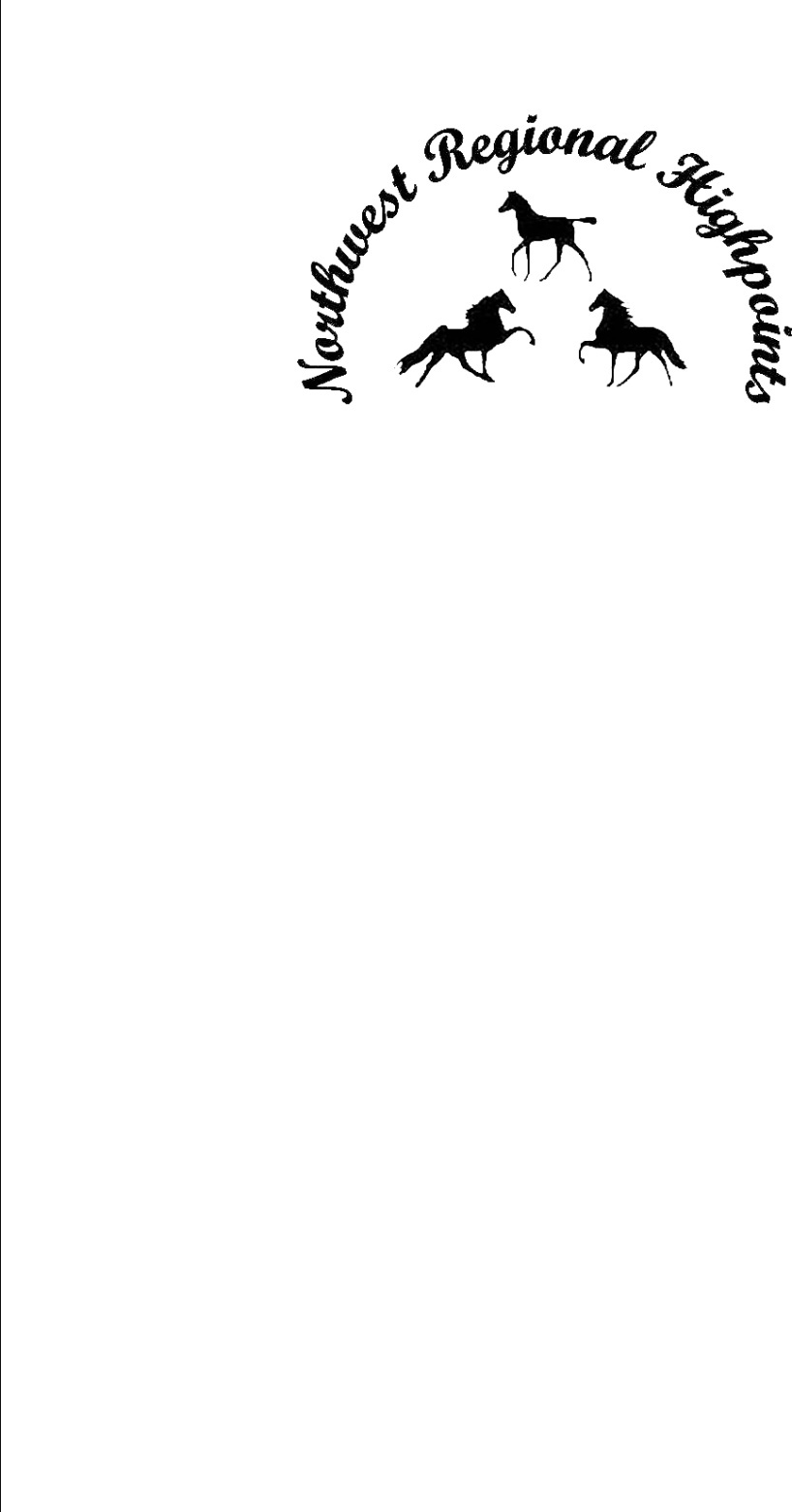 